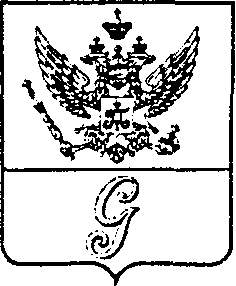 СОВЕТ ДЕПУТАТОВ МУНИЦИПАЛЬНОГО ОБРАЗОВАНИЯ«ГОРОД ГАТЧИНА»ГАТЧИНСКОГО МУНИЦИПАЛЬНОГО РАЙОНАЧЕТВЕРТОГО СОЗЫВАРЕШЕНИЕот 27 апреля 2022 года                                                                                                    № 18О внесении изменений в решение совета депутатов МО «Город Гатчина» от 01.12.2021 №58 «Об утверждении прогнозного плана (программы) приватизации имущества МО «Город Гатчина» на 2022 год и плановый период 2023-2024 годы» В соответствии с Федеральным законом от 21.12.2001 №178-ФЗ «О приватизации государственного и муниципального имущества», Федеральным законом от 06.10.2003 № 131-ФЗ «Об общих принципах организации местного самоуправления в Российской Федерации», положением о порядке продажи объектов жилищного фонда МО «Город Гатчина», утвержденным решением совета депутатов МО «Город Гатчина» от 23.12.2020 №56, Уставом МО «Город Гатчина», совет депутатов МО «Город Гатчина»Р Е Ш И Л: Внести изменения в решение совета депутатов МО «Город Гатчина» от 01.12.2021 №58 «Об утверждении прогнозного плана (программы) приватизации имущества МО «Город Гатчина» на 2022 год и плановый период 2023-2024 годы» (в редакции решения от 30.03.2022 №12), дополнив приложение к решению следующими пунктами:Пунктом 8 следующего содержания: «8. Жилой дом, расположенный по адресу: Ленинградская область, г. Гатчина, ул. Воскова, д.9а, площадью 33,9 кв. м с кадастровым номером 47:25:0109071:74, этажей 1 с земельным участком, расположенным по адресу: Ленинградская область, г. Гатчина, ул. Воскова, д.9а, площадью 825 кв. м, с кадастровым номером 47:25:0109071:381, вид разрешенного использования: для индивидуального жилищного строительства, категории земель: земли населенных пунктов.»Пунктом 9 следующего содержания: «9. Жилое здание степенью готовности 50%, расположенное по адресу: Ленинградская область, г. Гатчина, ул. Болотная, д.17а, площадью застройки 99 кв. м, с кадастровым номером 47:25:0105016:492, с земельным участком, расположенным по адресу: Ленинградская область, г. Гатчина, ул.  Болотная, участок №17а, площадью 633 кв. м, вид разрешенного использования: для индивидуального жилищного строительства, категория земель земли населенных пунктов, кадастровый номер 47:25:0105016:809.»Пунктом 10 следующего содержания: «10. 1/3 доли в праве общей долевой собственности на оставшуюся часть жилого дома 8%, расположенного по адресу: Ленинградская область, г. Гатчина, ул. Кустова, д.26, с кадастровым номером 47:25:0000000:1342, с 1/3 долей в праве на земельный участок общей площадью 872 кв. м, расположенный по адресу: Ленинградская область, г. Гатчина, ул. Кустова, земельный участок №26, категория земель: земли населенных пунктов, вид разрешенного использования: для индивидуального жилищного строительства.» Настоящее решение вступает в силу со дня официального опубликования в газете «Гатчинская правда», подлежит размещению на официальном сайте ГИС Торги в сети «Интернет» www.new.torgi.gov.ru и официальном сайте МО «Город Гатчина».Глава МО «Город Гатчина» -Председатель совета депутатовМО «Город Гатчина»                                                                    В. А. Филоненко  